ŚWIĘTO NIEPODŁEGŁOŚCI – 
11 LISTOPADA  
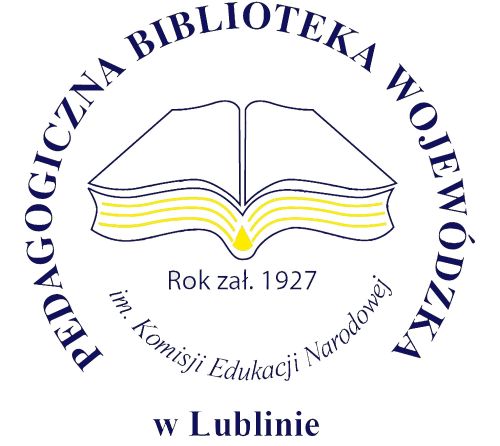 MATERIAŁY REPERTUAROWE DLA SZKÓŁ(zestawienie bibliograficzne w wyborze)Wydawnictwa zwarteBicie serca : wybór wierszy okolicznościowych dla wszystkich klas szkoły podstawowej / wybór Józef Marek Śnieciński. - Warszawa : "Żak", 1994. - 196 s.
sygn. 175312 ; 175313
Europa bez granic i inne scenariusze uroczystości szkolnych dla gimnazjum / Jan Jakub Należyty. - Warszawa : "Fraszka Edukacyjna", 2003. - S. 32-38: Dzień Niepodległości - czyli co to jest wolność
184031 Czyt. ; 184032
Gotowe scenariusze imprez szkolnych czyli jak przygotować imprezę w szkole, aby nie była nudną "kuczcią" / Jerzy Hamerski. - Poznań : "Publicat", cop. 2011. - S. 64-72: "Polska", czyli impreza z okazji Święta Niepodległości
sygn. 200033 ; 200034 Czyt.
Historia na szkolnej scenie / oprac. Donata Dominik-Stawicka. - Bełchatów : "Małe Jeżyki", 2015. - S. 7-22: Abecadło dzieci polskich: przedstawienie na 11 listopada
sygn. 205579
Historia z myszką komputerową / Aleksandra Kaczmarek // W: Mały teatr - wielkie emocje : scenariusze imprez szkolnych / pod red. Cecylii Antosik. - Kielce : Wydaw. Pedagogiczne ZNP, cop. 2004. - S. 39-44
Scenariusz inscenizacji z okazji Święta Niepodległościsygn. 188644 Czyt. ; 188645
Imprezy i uroczystości w procesie dydaktyczno-wychowawczym klas początkowych / Janina Długosz. - Rzeszów : „Fraza”, 1993. - S. 66-100: Narodowe Święto Niepodległości
sygn. 175058 ; 175059 ; 175060
Inscenizacje : 40 scenariuszy przedstawień przedszkolnych 
i szkolnych na cały rok / Hanna Warchałowska. - Zakrzewo : "Replika", cop. 2010. - S. 50-52: Święto Niepodległości, 
11 listopada
sygn. 198653 ; 198654 Czyt.
Inscenizacje na każdą okazję : gimnazjum / Małgorzata Wieczorek, Dorota Wieczorek. - Gdańsk : "Harmonia", 2003. - 144 s.
sygn. 185177 Czyt. ; 185178
Inscenizacje pełne radości : dla klas 1-3 / Ryszard Przymus. - Łódź : „Juka”, 1995. - S. 27-43: Póki my żyjemyDotyczy Święta Niepodległości
sygn. 176794 Czyt.
Kredą pisane : scenariusze przedstawień szkolnych : inscenizacje teatralne i poetyckie / Anna Kurnicka. - Kraków : „Impuls”, 1999. - S. 155-162: 11 listopada
sygn. 181598 ; 181599 Czyt.
Na szkolnej scenie / Elżbieta Gałczyńska, Elżbieta Szczepańska, Urszula Wójcik. - Płock : „Korepetytor”, 1997. - S. 64-71: Wstań, Polsko moja - rocznica odzyskania niepodległości
sygn. 177996 Czyt. 
O ziemi rodzinnej treści : scenariusze uroczystości dla dzieci przedszkolnych i edukacji zintegrowanej z udziałem rodziców / Regina Dąbrowska. - Wyd. 2 popr. - Kraków : Centrum Edukacyjne "Bliżej Przedszkola", 2011. - 103 s.
sygn. 201042 Czyt. ; 201494
Piękna nasza Polska cała : zbiór scenariuszy zajęć i uroczystości o charakterze patriotycznym dla dzieci w wieku przedszkolnym / Anna Bomba [et al.] ; wybór i oprac. tekstów: Łukasz Kiełbasa ; współpraca: Ludmiła Fabiszewska. - Kraków : CEBP 24.12, 2020. - 158 s.
sygn. 213532
Pinokio... a jak myślisz? : scenariusze uroczystości szkolnych dla szkół  podstawowych / Jan Jakub Należyty. - Warszawa : „Fraszka Edukacyjna”, 2005. - S. 42-47: Dzień Niepodległości - czyli rzecz o generale Kwiatkowskim
sygn. 183147 Czyt. ; 183148
Pomysł na niebanalną uroczystość szkolną / Jolanta Zabielska. - Kraków : "Impuls", 2010. - S. 13-23: Za chwilę "Relacje", czyli 11 listopada w szkolnej TV : scenariusz inscenizacji z okazji Narodowego Święta Niepodległości
sygn. 198423 ; 198424 Czyt.
Przedstawienie na dzień 11 Listopada / Iwona Miklasz, Mariola Wolnik // W: Uroczystości dla najmłodszych w szkole podstawowej : przedstawienia, teatrzyki, wiersze / [red. Barbara Bleja-Sosna]. - Toruń : „Bea”, 2006. - S. 39-42
sygn. 192798 ; 192799 Czyt.
Scenariusze na cały rok... : (szkolne uroczystości, imprezy, widowiska). Cz. 2 / pod red. Elżbiety Doroszkiewicz, Krystyny Staszewskiej. - Kielce : Wydaw. Pedagogiczne ZNP, 1995. - 198 s.
sygn. 176891/II Czyt.
Scenariusze przedstawień szkolnych : inscenizacje teatralne i poetyckie / Anna Kurnicka. - Kraków : "Impuls", 1998. - S. 127-132: 11 listopadasygn. 178434 Czyt.Scenariusze uroczystości szkolnych : gimnazjum i szkoły ponadgimnazjalne. Cz. 1 / pod red. Krystyny Radwan. - Kraków : "Rubikon", 2003. - 181 s.
sygn. 185614/I Czyt. ; 185615/I
Scenariusze uroczystości szkolnych : gimnazjum i szkoły ponadgimnazjalne. Cz. 2 / [red. Teresa Król]. - Kraków : „Rubikon”, 2005. - 205 s.
sygn. 185614/II Czyt. ; 185615/II
Scenariusze uroczystości szkolnych : szkoła podstawowa. Cz. 1 / pod red. Krystyny Radwan. - Kraków : "Rubikon", 2003. - 167 s.
sygn. 185234/I Czyt. ; 185613/I
Scenariusze uroczystości szkolnych : szkoła podstawowa. Cz. 2 / red. Krystyna Radwan. - Kraków : „Rubikon”, 2004. - 147 s.
sygn. 185234/II Czyt. ; 185613/II
Słowa jak kwiaty / Józef Marek Śnieciński. - Warszawa : „Żak”, 1995. - 134 s.
sygn. 176830 Czyt.
Spotkania : scenariusze uroczystości religijnych, patriotycznych i szkolnych / [aut. Danuta Baran et al.]. - Kielce : "Jedność”, 2003. - S. 67-82: „Do krwi ostatniej kropli…” - Święto Niepodległości
sygn. 185140 Czyt. ; 185141
Święta, święta... : wybór konspektów : praca zbiorowa / pod red. Doroty Grabowskiej. - Warszawa : Wydaw. Stowarzyszenia Bibliotekarzy Polskich, 2007. - 212 s.
sygn. 192513 ; 192514 Czyt.
Teatr młodego aktora / Aleksandra Marcinkowska. - Rzeszów : "Fosze", 2010. - S. 121-126: 11 listopada - rocznica odzyskania przez Polskę niepodległości
sygn. 198596 ; 198597 Czyt.
Teatrałki czyli Teatralne kawałki na różne szkolne okazje / Kalina Jerzykowska. - Łódź : „Literatura”, 2002, - S. 44-58: Już po Popielu!
sygn. 184347 Czyt. ; 184348
Uczcijmy wierszem i piosenką / Elżbieta Gałczyńska, Zofia Garczyk. - Płock : Zakład Wydawniczo-Usługowy Marian Gałczyński, 1994. - S. 16-20: 11 listopada
sygn. 176280 ; 176281 Czyt. ; 178107
Uroczystości : scenariusze imprez okolicznościowych / [konsult. metod. Jolanta Chwastek]. - Goleszów : „Innowacje”, 1999. - 400 s.
sygn. 179670 ; 179671 Czyt.
Uroczystości pełne radości : (dla klas 1-3) / Ryszard Przymus. – Łódź : „Juka”, 1995. - S. 34-41: Jedenasty listopada!
sygn. 176795 Czyt.
Uroczystości szkolne „Na cztery pory roku” : wiersze, piosenki, przedstawienia / Elżbieta Buczyńska. - Rzeszów : „Fosze”, 2008. - S. 12-15: Święto Niepodległości : wybór wierszy
sygn. 196139 ; 196140 Czyt.
Uroczystości szkolne w edukacji humanistycznej / Krystyna Barańska. - Warszawa : Wydaw. Stowarzyszenia Bibliotekarzy Polskich, 2002. - 118 s.
sygn. 183799 Czyt. ; 183800
W objęciach Melpomeny : inscenizacje dla starszych klas szkół podstawowych i gimnazjalnych / Beata Michalska, Anna Stańczyk. - Gdańsk : „Harmonia”, 2006. - S. 23-34: Per aspera ad astra, czyli triumf wolności
sygn. 192260 ; 192261 Czyt.
Z Muzą w szkole : inscenizacje, zabawy, montaże poetycko-muzyczne w szkole podstawowej dla klas młodszych : praca zbiorowa / pod red. Elżbiety Gałczyńskiej ; [aut. Hanna Dziewońska et al.]. - Płock : „Korepetytor", 2001. - 131 s.
sygn. 182637 Czyt. ; 182638
Artykuły z czasopism„A gdy wolności przyszedł czas...” : montaż publicystyki i poezji poświęcony rocznicy Niepodległości / Barbara Jachimczak // Biblioteka w Szkole. - 1991, nr 9, s. 10-12
C.9769
Apel z okazji Święta Niepodległości - szkolna nuda czy intelektualne przeżycie? : (scenariusz) / Mirosława Domżalska // Wiadomości Historyczne. - 2002, nr 2, s. 118-121
C.214
Bóg – Honor – Ojczyzna : scenariusz uroczystości z okazji rocznicy odzyskania niepodległości / Renata Ciesielska, Maria Grajek, Małgorzata Tomczak // Wychowawca. - 2007, nr 11, s. 16-19
C.10073
„Do moich synów” : wiersze na lekcje upamiętniające kolejne rocznice odzyskania przez Polskę niepodległości w 1918 roku / wybór Alicja Omiotek // Rota. - 1993, nr 2/3, s. 111-114
C.9833
Dobro Ojczyzny : scenariusz akademii z okazji Dnia Niepodległości / Anna Pasiowiec // Wychowawca. - 2005, nr 11, s. 20-21
C.10073
Droga do niepodległości : program wieczornicy w rocznicę odzyskania niepodległości Polski / Wojciech Hausner // Wychowawca. - 1995, nr 10, s. 14-15
C.10073
Droga do niepodległości : scenariusz imprezy rocznicowej / Barbara Płonka // Poradnik Bibliotekarza. - 1991, nr 9, s. 23-25
C.322
Feniks : montaż słowno-muzyczny z okazji rocznicy Niepodległości / Barbara Jachimczak // Biblioteka w Szkole. - 1992, nr 7/8, s. 16-18
C.9769
„Gdzie dwóch się bije...", czyli o tym jak Polska odzyskała niepodległość. [Cz. 1] / Piotr Ulatowski // Poradnik Bibliotekarza. - 2018, nr 10, s. 38-40
C.322
„Gdzie dwóch się bije...", czyli o tym jak Polska odzyskała niepodległość. Cz. 2 / Piotr Ulatowski // Poradnik Bibliotekarza. - 2018, nr 11, s. 37-40
C.322
„Gdzie dwóch się bije...", czyli o tym, jak Polska odzyskała niepodległość. Cz. 3 / Piotr Ulatowski // Poradnik Bibliotekarza. - 2018, nr 12, s. 35-37
C.322
Hołd bohaterskim przodkom : scenariusz inscenizacji na Święto Niepodległości Polski / Irena Kopf // Wychowawca. - 2013, nr 11, s. 24-27
C.10073
11 listopada - święto naszej Ojczyzny : scenariusz zajęć patriotycznych dla dzieci 6-7-letnich z przedszkoli i szkół katolickich / Anna Parafiniuk, Rafał Semołonik // Wychowawca. - 2016, nr 11, s. 20-21
C.10073
11 Listopada - Święto Niepodległości (scenariusz uroczystości) / Joanna Ziętek // Wszystko dla Szkoły. - 2008, nr 6, s. 21-23
C.10587
11 listopada - Święto Niepodległości : scenariusz montażu słowno-muzycznego / Beata Szulc // Wszystko dla Szkoły. - 2004, nr 10, s. 17-18
C.10587
11 listopada : scenariusz uroczystości szkolnej / Anna Maj // Wychowawca. - 2006, nr 11, s. 28
C.10073
Kamienie historii : apel z okazji rocznicy odzyskania niepodległości / Agnieszka Sołtysik, Małgorzata Zagórska // Wychowanie Muzyczne w Szkole. - 2009, nr 4, s. 36-46
C.173
Legenda o Józefie Piłsudskim : scenariusz na uroczystość z okazji rocznicy odzyskania niepodległości / Alicja Omiotek // Rota. - 1993, nr 2/3, s. 108-110
C.9833
Lekcja historii : scenariusz z okazji rocznicy odzyskania niepodległości / Ewelina Bladoszewska // Biblioteka w Szkole. - 2009, nr 9, s. 31-32
C.9769
Modlitwa polskiego żołnierza : scenariusz z okazji Narodowego Święta Niepodległości : poświęcony żołnierzom walczącym o wolność : przeznaczony dla uczniów gimnazjum / Barbara Wanda Jachimczak // Biblioteka w Szkole. - 2012, nr 9, s. 24-26
C.9769Moja Ojczyzna / Grażyna Woźniak // Bliżej Przedszkola. - 2009, 
nr 10, s. 84-85
C.11867
„Na stos rzuciliśmy nasz życia los...” - droga Polaków do niepodległości : scenariusz uroczystości z okazji 70 rocznicy odzyskania niepodległości / Jolanta Grześkowiak // Język Polski 
w Szkole dla Klas IV-VIII. - 1990/91, nr 1, s. 90-100
C.7195
Naród jest, aby był : scenariusz na rocznicę odzyskania niepodległości Polski / Anna Chojnacka // Wychowawca. - 2011, nr 11, s. 26-28
C.10073
„Nasz dom, nasz kraj” : scenariusz widowiska niepodległościowego / Grażyna Michalik // Wychowawca. - 2002, nr 11, s. 24-25
C.10073
Nie tylko akademia, czyli garść pomysłów na uczczenie 11 listopada / Justyna Jędrzejak // Biblioteka w Szkole. - 2015, nr 10, s. 14-17
C.9769
Niepodległa w grze / Karol Baranowski // Biblioteka w Szkole. - 2018, nr 4, s. 4-9
C.9769
Niepodległość - gra i życie : scenariusz apelu przeznaczonego dla II etapu edukacyjnego / Dorota Bielawska // Wychowawca. - 2017, nr 10, s. 28-31
C.10073
Obchody 100. rocznicy odzyskania przez Polskę niepodległości 
w Bibliotece Pedagogicznej w Ostrołęce / Anna Owczarek, Małgorzata Liszewska // Poradnik Bibliotekarza. - 2019, nr 2, s. 25-26
C.322
Ojczyzna jest naszą matką : scenariusz z okazji Święta Niepodległości / Barbara Wanda Jachimczak // Biblioteka w Szkole. - 2018, nr 5, s. 27-29
C.9769
„Ojczyzno ma tyle razy..." : (scenariusz przedstawienia teatralnego z okazji Święta Niepodległości dla szkoły podstawowej i gimnazjum) / Dariusz Bralski // Nowa Szkoła. - 2001, nr 8, s. 22-25
C.67
Ojczyzna moja : scenariusz inscenizacji z okazji Narodowego Święta Niepodległości / Agnieszka Maj // Nauczanie Początkowe. - 2001/2002, nr 1, s. 41-45
C.7197
Opowiedz mi, dziadku : scenariusz z okazji rocznicy odzyskania niepodległości / Marzanna Makaryk, Ewa Rozmysłowska-Rypuła // Biblioteka w Szkole. - 2009, nr 9, s. 28-30
C.9769
Patriotyzm niestandardowo : pomysły na obchody Święta Niepodległości w szkole / Sygnał. - 2018, nr 9, s. 35-36
C.12421
Polacy mają w sobie instynkt wolności… : scenariusz słowno-muzyczny z okazji 90. rocznicy odzyskania niepodległości / Barbara Wanda Jachimczak // Biblioteka w Szkole. - 2008, nr 9, s. 26-28
C.9769
Polska droga do wolności : scenariusz z okazji Święta Niepodległości / Ewa Rzepska // Wszystko dla Szkoły. - 2004, nr 9, s. 17-20
C.10587
Polska i niepodległość / Joanna Maraszek, Justyna Banaszek // Wychowawca. - 2018, nr 10, s. 30-32
C.10073
„Polsko ty moja!” : scenariusz uroczystości poświęconej rocznicy Niepodległości / Barbara Jachimczak // Biblioteka w Szkole. - 1991, nr 9, s. 7-9
C.9769
„Póki my żyjemy” : (apel z okazji Dnia Niepodległości 11 listopada) / Agnieszka Olczak // Wychowawca. - 2006, nr 7-8, s. 26-28
C.10073
Przy ognisku legionistów : scenariusz na święto 11 Listopada / Małgorzata Żmijewska // Wychowawca. - 2019, nr 10, s. 34-35
C.10073
„Przyszłość jest to dziś, tylko cokolwiek dalej" : scenariusz z okazji Narodowego Święta Niepodległości / Alicja Grzegorczyk // Wychowawca. - 2016, nr 10, s. 30-31
C.10073
„Pytasz się, synu, gdzie jest i jaka?” : program poetycko muzyczny z okazji Święta Niepodległości / Krystyna Barańska // Poradnik Bibliotekarza. - 1999, nr 10, s. 30-32
C.322
Rok 1918 - odzyskanie niepodległości przez Polskę : scenariusz imprezy rocznicowej / Wioletta Borowska // Poradnik Bibliotekarza. - 1991, nr 9, s. 26-29
C.322
Rok 1918 : scenariusz uroczystości szkolnej : z okazji 11 listopada - Narodowego Święta Niepodległości : przeznaczony dla uczniów starszych klas szkoły podstawowej lub młodszych klas gimnazjum / Lesława Szczerkowska // Biblioteka w Szkole. - 2011, nr 9, s. 25-27
C.9769
Scenariusz obchodów rocznicy niepodległości Polski / Elżbieta Świtalska // Język Polski w Szkole dla Klas IV-VIII. - 1993/94, 
nr 1/2, s. 122-126
C.7195
Scenariusz słowno-muzyczny akademii z okazji odzyskania niepodległości / Halina Dembiczak // Przysposobienie Obronne-Obrona Cywilna w Szkole. - 1991, nr 3, s. 144-147
C.5539
Scenariusz uroczystości z okazji Święta Niepodległości / Maria Szpunar-Jura // Biblioteka w Szkole. - 2001, nr 9, s. 29-31
C.9769
Scenariusz z okazji Święta Odzyskania Niepodległości / Grażyna Sobieraj // Biblioteka w Szkole. - 1995, nr 9, s. 6-7
C. 9769
100. rocznica odzyskania niepodległości przez Polskę : scenariusz dla uczniów szkół podstawowych / Agnieszka Stawowska // Biblioteka w Szkole. - 2018, nr 9, s. 34-35
C.9769100. urodziny Polski czyli wspólne śpiewanie piosenek patriotycznych / Elżbieta Rafińska // Biblioteka w Szkole. - 2018, nr 10, s. 20-21
C.9769
Skarby narodowe : scenariusz zajęć z okazji Święta Niepodległości / Agata Arkabus // Biblioteka w Szkole. - 2018, nr 6, s. 24-25
C.9769
100 lat Polsko! : scenariusz teatralny dla uczniów szkół podstawowych : scenariusz nadesłany na konkurs „Nie chciejcie Ojczyzny, która Was nic nie kosztuje" / Katarzyna Kaczmarek // Wychowawca. - 2018, nr 7-8, s. 50-51
C.10073
Ślady Święta Niepodległości w naszym mieście (akademia szkolna) / Anna Gorlewska, Monika Rotmańska // Wszystko dla Szkoły. - 2009, nr 7-8, s. 9-10
C.10587
Śpiewamy pieśni patriotyczne : z okazji 90. rocznicy odzyskania niepodległości / Zdzisława Samul // Wychowawca. - 2008, nr 11, s. 19
C.10073
Święto Niepodległości / Bogumiła Woźniak // Wszystko dla Szkoły. - 2008, nr 7-8, s. 12-13
C. 10587
Święto Niepodległości - scenariusz / Janina Miemiec, Violetta Żukowska // Życie Szkoły. - 2000, nr 9, s. 566-568
C.219
Święto Niepodległości : program dla klas 1-3 szkoły podstawowej / Katarzyna Nowak-Kwiatkowska // Wychowawca. - 2010, nr 11, s. 24-25
C.10073
Święto Niepodległości Polski : konspekt lekcji wychowawczej dla klasy I gimnazjum / Elżbieta Utig // Wychowawca. - 2012, nr 11, s. 27
C.10073
Święto Odzyskania Niepodległości : scenariusz uroczystości / Anna Konopka, Remigiusz Rudolf // Biblioteka w Szkole. - 2012, nr 7-8, s. 27-29
C.9769
Święto Odzyskania Niepodległości : scenariusz uroczystości // Wiesław Buśko, Elwira Maciejko, Grażyna Nowakowska // Biblioteka w Szkole. - 1996, nr 9, s. 12-15
C.9769
Ta co nie zginęła : scenariusz akademii szkolnej w rocznicę odzyskania niepodległości / Teresa Szadkowska-Droś // Poradnik Bibliotekarza. - 1991, nr 9, s. 30-32
C.322
Ta, co nie zginęła : montaż słowno-muzyczny z okazji Święta Niepodległości / Ewa Zając // Wychowawca. - 2014, nr 11, s. 34-35
C.10073
Tak rodziła się niepodległa, wolna Polska... 73 lat temu i później : scenariusz słowno muzyczny / Jadwiga Adamczak // Język Polski w Szkole Średniej. - 1991/92, nr 2, s. 134-140
C.9190
Teatr Wolnej Myśli „Pod Białym Orłem" : scenariusz spektaklu teatralnego z okazji Święta Niepodległości / Witold Pelka // Biblioteka w Szkole. - 2018, nr 4, s. 37-41
C.9769
„Tęsknota niejedno ma imię...” : 94. rocznica odzyskania niepodległości przez Polskę : scenariusz teatralny dla uczniów gimnazjum lub szkół ponadgimnazjalnych / Maria Mojzesowicz // Wychowawca. - 2012, nr 11, s. 28-30
C.10073
Ważna rocznica : scenariusz przedstawienia z okazji Święta Niepodległości / Małgorzata Jakubowska // Życie Szkoły. - 2007, nr 9, s. 50-52
C.219
Wolna i niezależna : scenariusz uroczystości z okazji odzyskania przez Polskę niepodległości / Bożena Szurlej-Duda, Bożena Wiśniewska // Wychowawca. - 2004, nr 11, s. 24-26
C.10073
Wolna Polska : scenariusz dla uczniów szkoły podstawowej lub klas gimnazjalnych z upośledzeniem umysłowym w stopniu lekkim / Anna Kostrzewa // Wychowawca. - 2008, nr 11, s. 20-21
C.10073
„Wolność kocham i rozumiem...” : scenariusz uroczystości z okazji święta niepodległości / Aldona Kopinke, Tomasz Szymkiewicz // Wszystko dla Szkoły. - 2009, nr 10, s. 13-14
C.10587
Wstań, Polsko moja! : scenariusz uroczystości na Święto Odzyskania Niepodległości / Janina Modeńska // Biblioteka w Szkole. - 1991, nr 9, s. 13-17
C.9769
Wstań, Polsko moja! : scenariusz uroczystości z okazji setnej rocznicy odzyskania niepodległości Polski / Renata Ciesielska, Maria Grajek, Małgorzata Tomczak // Wychowawca. - 2018, nr 10, s. 26-28
C.10073
„Z marzeń, walki i znoju powstałaś...” : scenariusz szkolnego poranka poetyckiego poświęconego rocznicy Niepodległości Polski / Barbara Jachimczak // Język Polski w Szkole dla Klas IV-VIII. - 1989/90, nr 2-3, s. 253-260
C.7195
Żeby Polska była Polską : scenariusz w rocznicę niepodległości / Bożena Gryguć // Język Polski w Szkole dla Klas IV-VIII. - 1991/92, nr 3, s. 62-69
C.7195
aktualizacja z dn. 31.01.22 r.